Паспорт объекта, включенного в перечень муниципального имущества свободного от прав третьих лиц (за исключением имущественных прав субъектов малого и среднего предпринимательства)Объект имуществаОбъект имуществаФотоОписание объекта муниципального имущества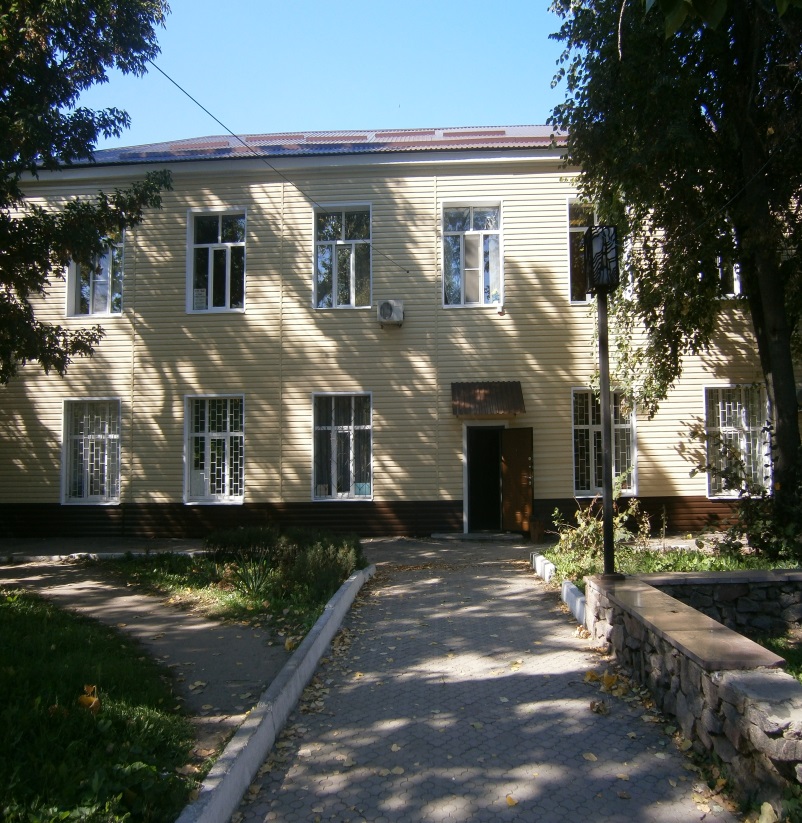 Тип имущества: помещение в нежилом зданииКадастровый номер: 36:19:20-1:00-00-00:00:371Литер, этажность: А,  1-эт. (комната №2)Площадь: 10,6 кв.м.Месторасположение: Острогожский р-он, г.Острогожск, ул. Прохоренко, 142Иные сведения: нет1.Наличие инженерных сетей и подъездных путей:1.1. Электроэнергия - есть1.2. Газ - нет1.3. Отопление - центральное1.4. Водоснабжение - есть1.5. Водоотведение - есть1.6. Связь, интернет - нет1.7. Парковка - нет2. Материал стен, перекрытий –Стены кирпичные, перекрытия железобетонные 3.Состояние объекта: хорошее